ADICDL5040 Electric Passenger BusCharging infrastructureFull charge timeHousehold electricityWith household electricity: 8-10hoursWith specified DC charger: within 1.5 hours.Chassis SpecificationChassisSteering SystemSuspension systemBrakingMonocoque bodyRack & pinion steeringFront independent suspension, Rear leaf spring non-independent suspensionHydraulic pressure dual circuit, vacuum booster, front disc and rear drum brakeFunctional SpecificationPaintingA/CElectric harnessDashboardInstrumentDoorOthers    FOB     ChongqingSolid paintingYesCAN line is fir-retarded wire harness, waterproof connectors, maintenance-free batteries, drawing-out battery bracket, manual power master switch and magnetic switchFoaming dashboardCAN instrument with intelligent monitoring display, showing the working state of the motor and battery.Front out swing door, back lifting doorTools and warning signs40.500.00 USD Pictures for reference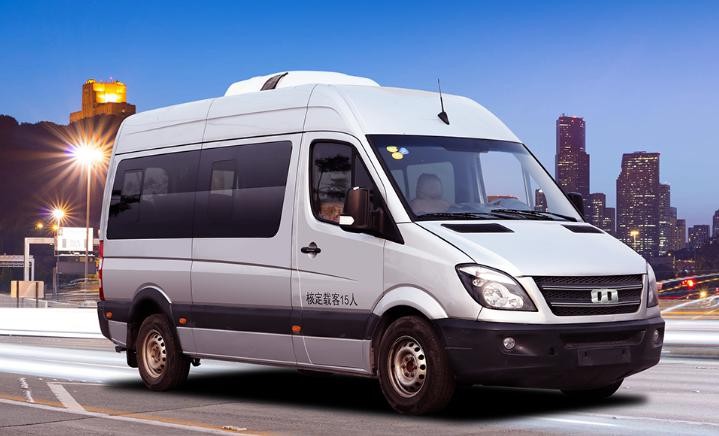 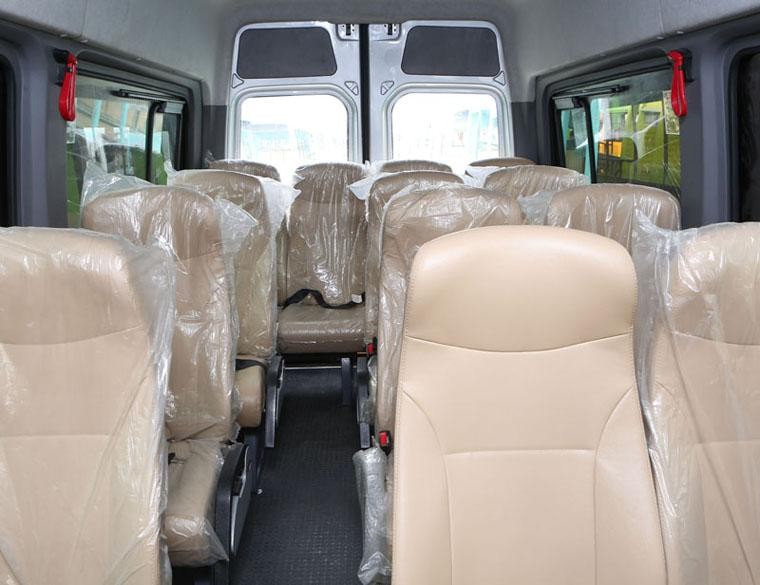 SpecificationsSpecificationsLength/Width/Height (mm)5960×1995×2650Gross weight/Curb weight（kg）4490/2900Rated passenger15Wheelbase（mm）3665Front overhang / Rear overhang (mm)1020/1275Angle of approach / departure (º)21/17Wheel track(front/rear)（mm）1706/1716Driving range (km)≥150Max. speed (km/h)100Driving MotorDriving MotorDriving Motor ModelGC-TM750-01	Permanent magnetic synchronous motorRated / Max. Power (kw)70/130Rated / Max. Torque (N.m)350/750Rated / Max. Rotating speed (rpm)2000/5000BatteryBatteryBatteryLi（NiCoMn）O2Capacity (kwh)71.1kwhBattery management systemCan monitor the temperature, voltage, current, power, of each monomer, and with the warning function